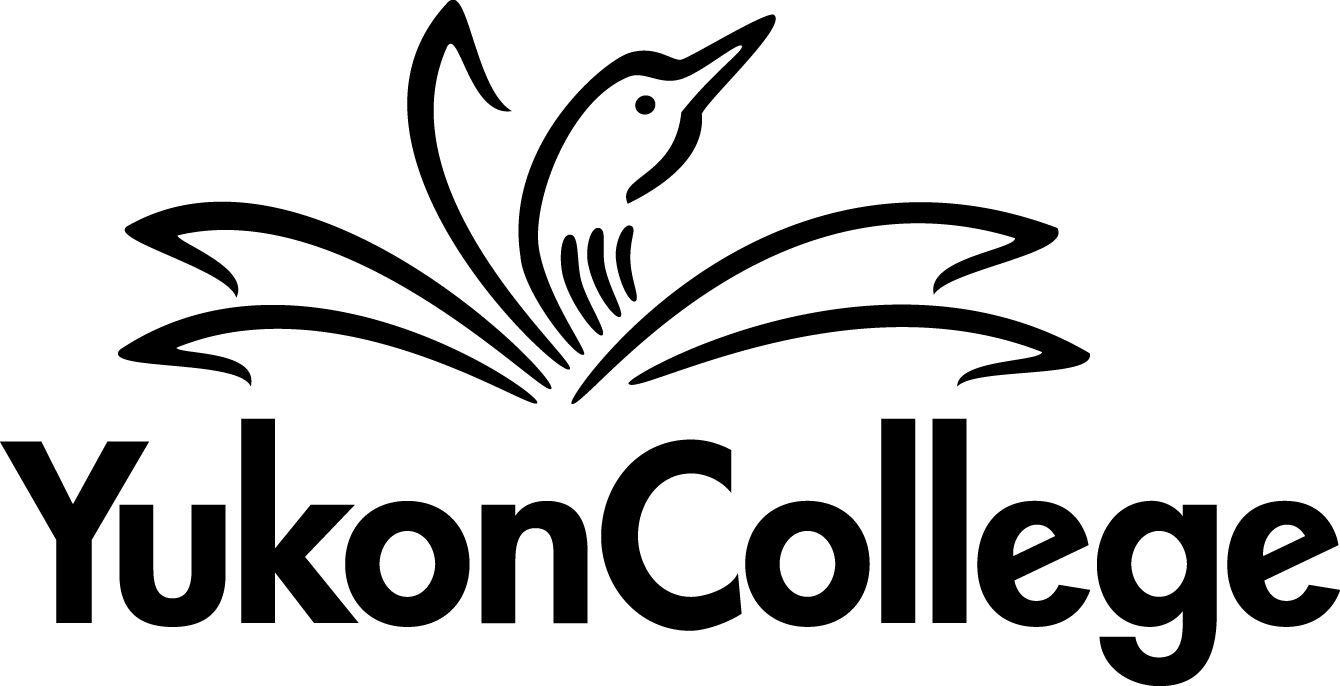 COURSE OUTLINE CREDITSPREPARED BY: 			DATE: 	APPROVED BY: 		DATE:  APPROVED BY ACADEMIC COUNCIL: RENEWED BY ACADEMIC COUNCIL: 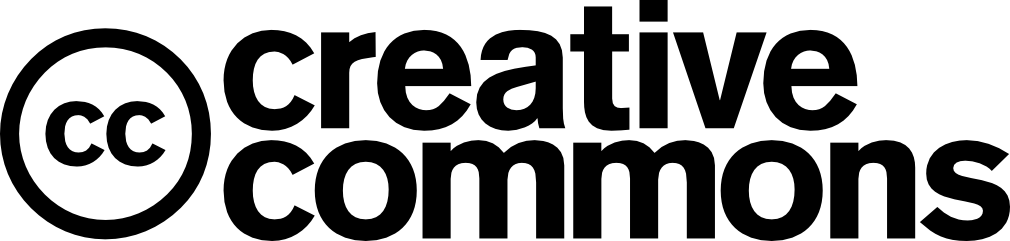 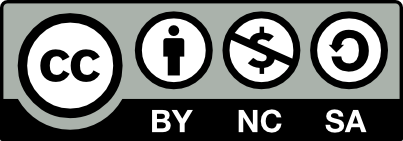 This work is licensed under the Creative Commons Attribution-NonCommercial-ShareAlike 4.0 International License. To view a copy of this license, visit http://creativecommons.org/licenses/by-nc-sa/4.0/.Version 1.2 revised and approved by Academic Council: April 17, 2019 Academic Council, Governance Office Academic Council MyYC: Policies, Procedures and FormsINSTRUCTOR: Meg Walker       	OFFICE HOURS: Mon. 3 – 4 pm, or	                         by appointmentOFFICE LOCATION: online     	CLASSROOM: Zoom room	https://yukoncollege.zoom.us/j/693547543
E-MAIL: mwalker@yukoncollege.yk.ca     	TIME: Wednesdays 2:30 – 4:00
TELEPHONE: (867) 456-8575      	DATES: Jan. 8 – Mar. 5, 2020COURSE DESCRIPTIONIn this 25-hour course, students will learn about the value of records management and its necessity to running an effective business. The efficient storage and retrieval of information (correspondence, cards, client files) is important in any type of business. Students will learn how to file records using the main filing systems: alphabetic, numeric, geographic and subject.Students will learn and be able to apply the standardized ARMA (Association of Records Managers and Administrators) rules for alphabetic indexing while working through various filing simulations. In addition, the course will introduce how electronic databases can be used in records management. PREREQUISITESMICRO 105 (Access) with a C grade or higherRELATED COURSE REQUIREMENTSCourse is online. PC computer with Access software is required for one assignment.EQUIVALENCY OR TRANSFERABILITYNoneLEARNING OUTCOMESUpon successful completion of the course, students will be able to apply the ARMA rules of filing to process and file correspondence using any one of the four main filing systems; prepare necessary cross-references; and handle requests for records, charge-outs, and follow-ups. Upon completion of the course, you should be able to apply the rules of filing to:Index the names of individuals.Index the names of organizationsIndex governmental department Organize file correspondence using an alphabetic, numeric, geographic, or subject filing system. Cross-reference documents.Requisition, charge-out, and follow-up on records.COURSE FORMATThe instructor’s role is to facilitate learning in a workshop format. The format of the course will include online lectures, field trips, individual work, and filing simulation. New lectures are conducted online via Zoom every Wednesday, and recordings will be available by Wednesday 6 p.m. Assignments from Wednesday lectures are due the following Tuesday. For effectiveness and value of the learning process, remaining updated with weekly lectures and assignments is essential. 

Email and regular, frequent internet access are an important part of this course. The instructor will communicate through the assigned Yukon College email addresses and the Moodle course website. Checking the Yukon College email daily is necessary to keep up with class activities. The use of the Moodle course website is mandatory.ASSESSMENTS:Attendance & ParticipationRegular adherence to the course outlined schedule is essential. Because the material covered each week is cumulative, missing a week will put you at a disadvantage. You are responsible for reading the text ahead of class as the classes are designed to highlight the content in the text. The instructor will base lectures and activities on the assumption that you have already reviewed or read the material for that week.AssignmentsYour instructor maintains the discretion to treat each situation of late assignments and missed tests individually. Each Wednesday, a new lecture and course material will be covered. All assignments must be handed in the following Tuesday by midnight unless previous arrangements have been made in writing with the instructor.TestsThis course has one final exam. For the final exam, you may create a cheat sheet. The sheet must be approved by the instructor at a minimum of 24 hours before the exam. No reference materials other than those specified by the instructor are allowed during the term test or final. The final exam is a three-hour exam, and it must be completed within the allotted time.In order to pass this course, students must obtain 60% or more in the course.If you are unable to write the final exam for any reason, you must provide advance notice in order to have an opportunity to write at a later date. A doctor’s note should be obtained if the reason for missing the assessment is illness. The final exam must be written within 3 days of your return.EVALUATION:Grades on TranscriptFor transcript purposes, percentage marks are converted into letter grades according to the following system:		A = 90–100				B = 80–89				C = 70–79				D = 60–69 				F = under 60		FailREQUIRED TEXTBOOKS AND MATERIAL
Ralph M. Holmes & Kathleen K. Conway, Glencoe Filing Made Easy: A Filing Simulation, 4th Edition5 x 3 inch index cards (a package of 100)Ten file folders (letter-size)ACADEMIC AND STUDENT CONDUCTInformation on academic standing and student rights and responsibilities can be found in the current Academic Regulations that are posted on the Student Services/ Admissions & Registration web page.PLAGIARISMPlagiarism is a serious academic offence. Plagiarism occurs when a student submits work for credit that includes the words, ideas, or data of others, without citing the source from which the material is taken. Plagiarism can be the deliberate use of a whole piece of work, but more frequently it occurs when students fail to acknowledge and document sources from which they have taken material according to an accepted manuscript style (e.g., APA, CSE, MLA, etc.). Students may use sources which are public domain or licensed under Creative Commons; however, academic documentation standards must still be followed. Except with explicit permission of the instructor, resubmitting work which has previously received credit is also considered plagiarism. Students who plagiarize material for assignments will receive a mark of zero (F) on the assignment and may fail the course. Plagiarism may also result in dismissal from a program of study or the College.  YUKON FIRST NATIONS CORE COMPETENCYYukon College recognizes that a greater understanding and awareness of Yukon First Nations history, culture and journey towards self-determination will help to build positive relationships among all Yukon citizens. As a result, to graduate from ANY Yukon College program, you will be required to achieve core competency in knowledge of Yukon First Nations. For details, please see www.yukoncollege.yk.ca/yfnccr.ACADEMIC ACCOMMODATIONReasonable accommodations are available for students requiring an academic accommodation to fully participate in this class.  These accommodations are available for students with a documented disability, chronic condition or any other grounds specified in section 8.0 of the Yukon College Academic Regulations (available on the Yukon College website). It is the student’s responsibility to seek these accommodations. If a student requires an academic accommodation, he/she should contact the Learning Assistance Centre (LAC): lac@yukoncollege.yk.ca. TOPIC OUTLINELate assignments will lose 10% per day penalty for each of the first three days. No assignment will be marked after the three-day penalty period.If you feel you have a valid reason why you should not be subject to the penalty, it is your responsibility, as soon as you return, to inform your instructor. All late assignments that are submitted for grading purposes must be accompanied by a written explanation that includes the following:Your nameCourse nameReason for late (doctor’s note if applicable)Original due dateDate submittedIf you know ahead of time that you will be absent, it is your responsibility to provide a written explanation to your instructor. Arrangements can then be made with your instructor for your assignment due dates.Assignments (12)40%Quiz20%Interview10%Final Exam30%Total100%RECM 100 LECTURE SCHEDULE: JAN 8 – MAR 5, 2020
RECM 100 LECTURE SCHEDULE: JAN 8 – MAR 5, 2020
RECM 100 LECTURE SCHEDULE: JAN 8 – MAR 5, 2020
RECM 100 LECTURE SCHEDULE: JAN 8 – MAR 5, 2020
WeekDATETOPICS FOR THE WEEKAssignments & Quizzes1Jan. 8Intro to Records ManagementWhat is Records Management 2Jan. 15Unit 1: Alphabetic FilingSection One: Rules 1 – 5Section Two: Rules 6 – 10Practical Application1, 2 and 3(Due: Jan. 21)3Jan. 22Unit 1: Alphabetic FilingSection Three: Rules 11 – 15Section Four: Rules 16 – 20Practical Application4, 5, 6 and 7(Due: Jan. 28)4Jan. 29Unit 2: Alphabetic Correspondence Filing Ch 6: Inspecting, Indexing, Coding, Sorting, Cross-ReferencingCH7: Requisition, charge-out, and follow-up on records.Practical Application 8(Due: February 4)5Feb. 5Unit 6: Filing Documents ElectronicallyUnit 3: Geographic FilingQuiz: Rules 1 – 20(must be proctored)Practical Application 9(Due: February 11)6Feb. 12Unit 4: Subject FilingUnit 5: Numeric FilingPractical Application10 and 11Numeric Job(Due: February 18)7Feb. 19In-house Interviews: Students interview personnel about filing systems8Feb. 26Student Presentations on Interview ExperienceInterview Assignment(Due by: March 1)9Mar. 5FINAL EXAM FINAL EXAM(must be proctored)